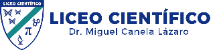 Liceo Científico Dr. Miguel Canela Lázaro Lengua y Literatura Prof. Glenny Martínez López Práctica #1: Uso del correo electrónico institucional:Elegir a un compañero para enviarle un mensaje de bienvenidaTener en cuenta el destinatario, el asunto, el cuerpo del mensaje y su firma.Tomar una captura de pantalla y enviarla como evidencia al grupo de WhatsApp de Literatura o por correo electrónico a la dirección glennymartinez@liceocientifico.org  Ponderación: 5pts.